ПРОТОКОЛ РЕЗУЛЬТАТОВ ПО ПЛАВАНИЮКСК Казымского ЛПУ  Бассейн «Дельфин»                                                                          01 марта 2019г.                                                                                                                                                     Старт: 10.00Женщины 50 м. вольный стиль                                   Главный судья Спартакиады                                                    М.В. Орлов            Главный секретарь Спартакиады                                             Т.Н.Васюк 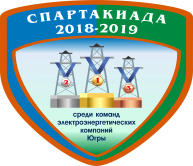 Спартакиада среди работников электросетевых и сервисных компаний, осуществляющих свою деятельность на территории  Ханты-Мансийского автономного округа – Югры28 февраля – 02 марта 2019г.                                                        г. Белоярский№п/пНазвание командыФамилия ИмяРезультатМестоОчки1«ЮРЭСК» «ЮТЭК» Югорск/Советский Марамзина  Ольга00:33,0511502АО «ЮРЭСК»Кострома Анастасия00:36,3921423 «ЮРЭСК» «ЮТЭК» Белоярский/Березово Васильева Елена00:39,0431344ОАО «ЮТЭК-РС»Покидько Кристина00:47,5541285 «ЮТЭК» Когалым/ПокачиМачульская Анастасия00:48,2251226«ЮТЭК-Пыть-Ях»Чеснокова Марина00:48,2761167 «ЮТЭК-Кода» Сафонцева Юлия00:53,5771128«ЮРЭСК» «ЮТЭК» Нягань Брылева Наталья01:01,7581089«ЮТЭК-Энергия» Романькова Мария01:01,85910410«ЮТЭК» Нижневартовский р-нКононенко Ольга01:03,791010011«Юграэнерго» -Ханты-МансийскГавлуш Ксения01:04,70119612Кондинский  филиал ЮРЭСК «ЮТЭК-Конда»Жереги Наталья01:07,44129213ГЭС г.Ханты-Мансийск Санникова Надежда01:13,80138814«ЮТЭК-Ханты-Мансийский р-н» Павлюк Евгения01:22,221484